In my whole high school career, I’ve have the pleasure of having Mrs. Candela for two years. In those two years, she has inspired and influenced me in many ways. She is the teacher I can go for anything and is always willing to help. She pushes the students to do their personal best. Overall, if she knows you can do it, she will make you do it.	In intro to web design, she made her lesson always exciting even if it was the dullest lesson in the world. I always look forward to having her as a teacher. That class showed me how creative I could be. 	In advanced web design, we entered an all girls web design contest for six counties. We made the top twelve out of fifty teams/individuals. That contest challenged me in more ways than other classes do. The contest was about if you met a genie, what three wishes would you want granted. She made us spend four days digitally coloring our genie because she wanted to look the best. She was always a tweet or a face book message always if had problems with our sites. She truly cared about our sites. She was always there before or after school to help us with it. During class she would go around to every single student and make sure everyone was doing okay and on task. When her students placed in the top twelve she was extremely proud and excited. She brought us Panera bagels for all of our hard work, which was a plus. That site made me work harder in a class then I ever did before. 	She is deserves to win because she is one of the few teachers who actually care about her students.  She wants to know how your weekend went and what colleges you plan on attending. She finds scholarships for you and will proofread any essays for them. If you need a recommendation letter she will gladly write one for you. My friends and I would visit her class every morning last year, because she was interesting to talk to. Her room is always open for past and present students to come in and use the computers. If she is not selected she will keep on doing what she is doing regardless of the money. She deserves to win because she is one of the few teachers who make learning hands on and exciting. She creates her own lessons and always reaches state benchmarks.  Overall, she is one of the best teachers I’ve ever had and I will truly miss her when I graduate. 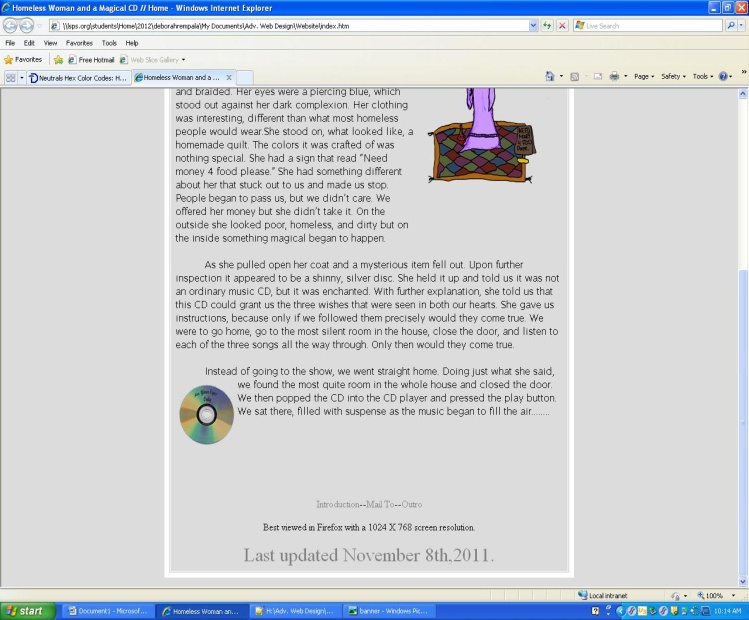 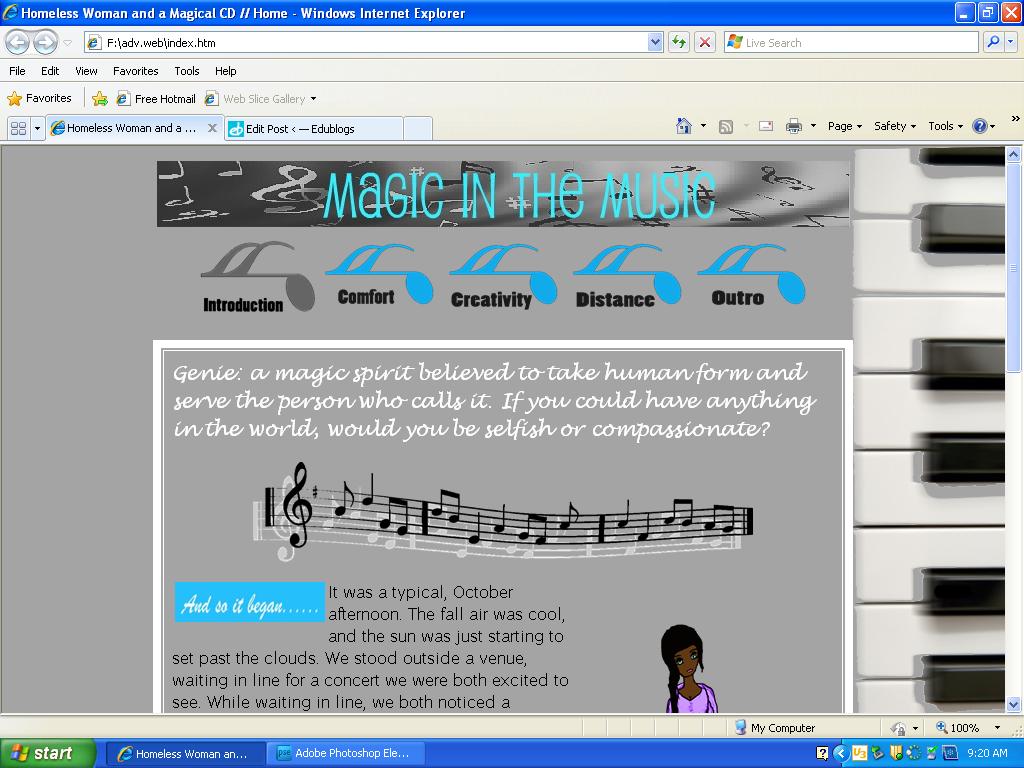 